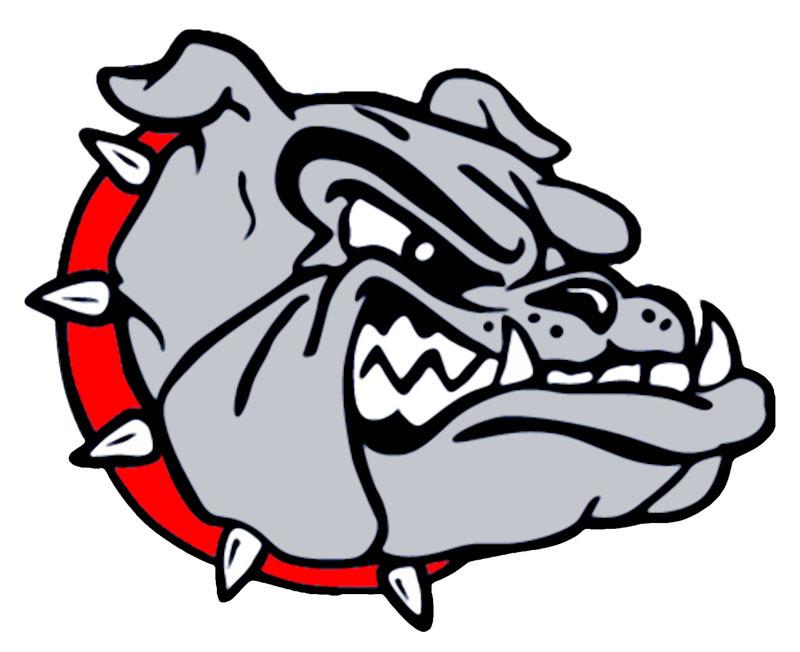 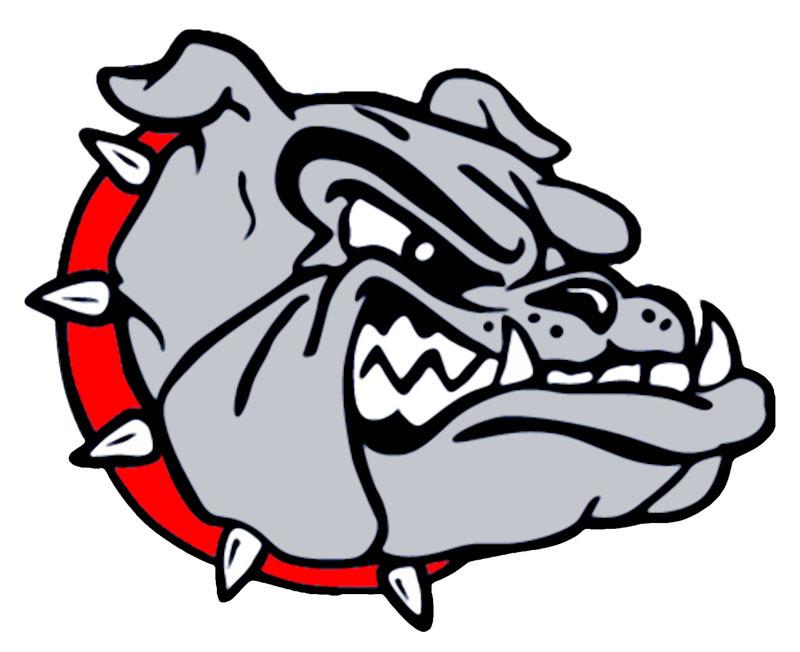 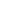 Walking Track Hours of OperationThe walking track located inside the Activity Center at Marysville Junior/Senior High will be open to the public at the following times:MorningsMonday through Friday 6:00-7:00 a.m.EveningsMonday through Friday 6:00-8:00 p.m. when there are no activities scheduled.  If there are activities scheduled the public can still come use the walking track, but they will be expected to pay the cost of admittance for that event.Additional information related to the walking track –Patrons will access the walking track through the doors at the top of the stairs on the building.Children under the age of 18 must have adult supervision at all times.Video cameras are in place throughout the building and recording the activities of people in and around the walking track area.The district reserves the right to close the walking track for special events as needed.The hours of operation for the walking track and access to the walking track in general are subject to change at any time based on misuse or abuse of the facilities, lack of appropriate supervision of children, or other problems that may arise.Access to the school building will be limited, but there will be access to restrooms.Patrons are encouraged to sign in on the clipboard in the hallway between the two gyms so that we have a record of how many people are using the walking track.